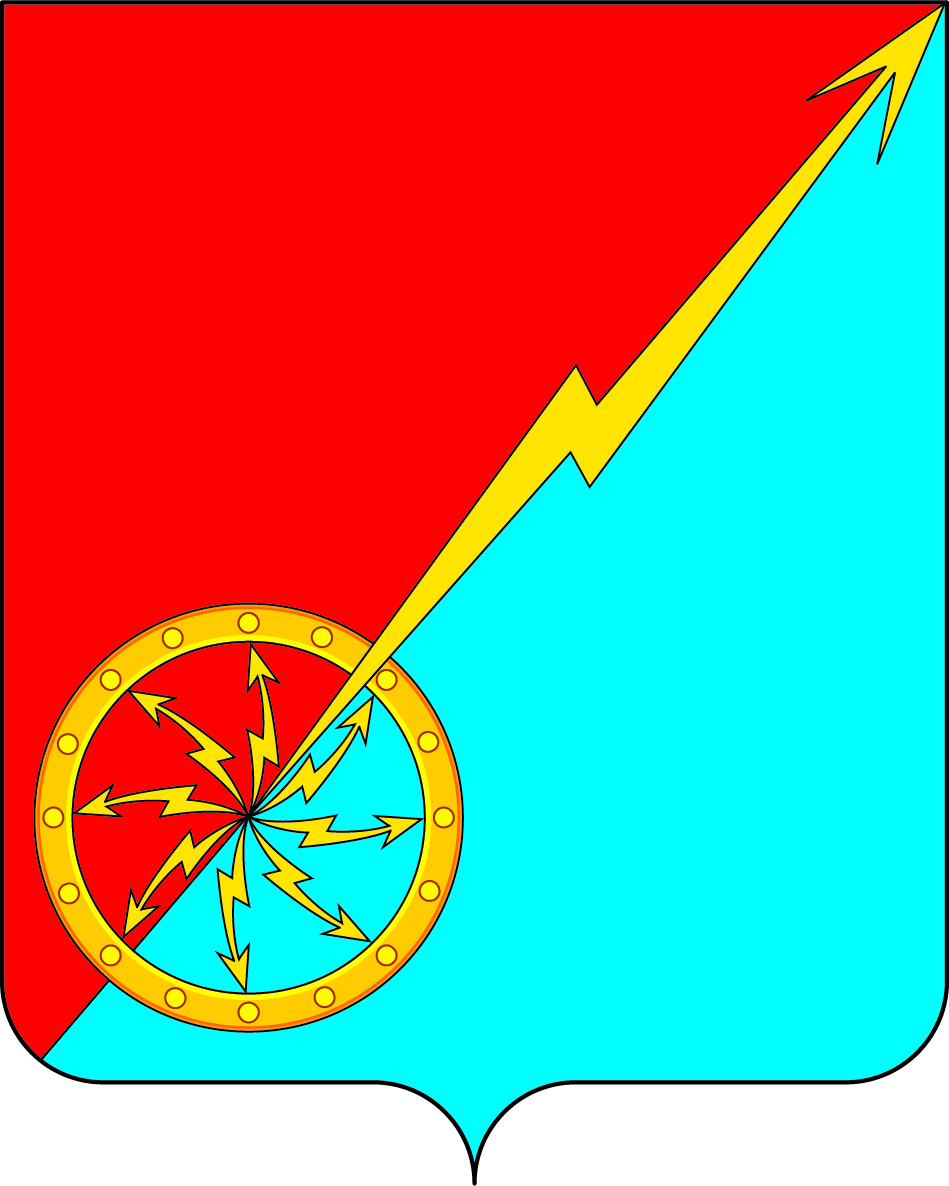 Российская ФедерацияЩекинский район Тульской областиАдминистрация муниципального образования город СоветскЩекинского районаПОСТАНОВЛЕНИЕ30 января 2020 года                                   № 1-24Об утверждении перечня стоимости услуг, предоставляемых согласно гарантированному перечню услуг по погребению супругу, близким родственникам, иным родственникам, законному представителю или иному лицу, взявшему на себя обязанность осуществить погребение умершего на территории муниципального образования город Советск Щекинского района на 2020год В соответствии с Федеральным законом от 06.10.2003 года № 131-ФЗ «Об общих принципах организации местного самоуправления в Российской Федерации», Федеральным законом от 12.01.1996 г. № 8-ФЗ «О погребении и похоронном деле», на основании Устава муниципального образования город Советск Щекинского района  администрация муниципального образования город Советск Щекинского района ПОСТАНОВЛЯЕТ:1. Утвердить перечень стоимости услуг, предоставляемых согласно гарантированному перечню услуг по погребению супругу, близким родственникам, иным родственникам, законному представителю или иному лицу, взявшему на себя обязанность осуществить погребение умершего на территории муниципального образования город Советск Щекинского района на 2020год. (приложение)2. Контроль за исполнением настоящего постановления оставляю за собой.3. Постановление обнародовать путем размещения на официальном сайте муниципального образования город Советск Щекинского района и на информационном стенде администрации муниципального образования город Советск Щекинского района по адресу: Тульская область, Щекинский район, г.Советск, пл.Советов, д.1.4. Постановление вступает в силу со дня официального обнародования и распространяется на правоотношения возникшие с 01 февраля 2020 года и до последующей индексации .Глава администрации муниципального образованиягород Советск Щекинского района         			            Г.В.Андропов                                                                                                      Согласовано:                                                                                                О.А. Пузочкина	Н.Ю.ГрековаИсп. Романова Н.Н.тел. 7-45-41Приложение к постановлению администрации муниципального образования город СоветскЩекинского районаот ____________2020г. № ______Стоимость услуг, предоставляемых согласно гарантированному перечню услуг по погребению супругу, близким родственникам, иным родственникам, законному представителю или иному лицу, взявшему на себя обязанность осуществить погребение умершего на территории муниципального образования город Советск Щекинского района на 2020год с 01 февраля 2020 года и до последующей индексации Глава администрации муниципального образованиягород Советск Щекинского района         			            Г.В.Андропов        №п/пНаименование услугСумма затрат1.Оформление документов, необходимых для погребения256,532.Предоставление гроба и доставка гроба и других предметов, необходимых для погребения3194,783.Перевозка тела(останков) умершего на кладбище1340,04.Погребение1333,55Итого:6124,86